МИНИСТЕРСТВО ЗДРАВООХРАНЕНИЯ И СОЦИАЛЬНОГО РАЗВИТИЯ РОССИЙСКОЙ ФЕДЕРАЦИИ ПРИКАЗ от 5 марта 2011 года N 169нОб утверждении требований к комплектации изделиями медицинского назначения аптечек для оказания первой помощи работникам В целях реализации статьи 223 Трудового кодекса Российской Федерации (Собрание законодательства Российской Федерации, 2002, N 1, ст.3; 2006, N 27, ст.2878; 2009, N 48, ст.5717) и в соответствии с пунктом 5.2.100.90 Положения о Министерстве здравоохранения и социального развития Российской Федерации, утвержденного постановлением Правительства Российской Федерации от 30 июня 2004 года N 321 (Собрание законодательства Российской Федерации, 2004, N 28, ст.2898; 2005, N 2, ст.162; 2006, N 19, ст.2080; 2008, N 11, ст.1036; N 15, ст.1555; N 23, ст.2713; N 42, ст.4825; N 46, ст.5337; N 48, ст.5618; 2009, N 2, ст.244; N 3, ст.378; N 6, ст.738; N 12, ст.1427, 1434; N 33, ст.4083, 4088; N 43, ст.5064; N 45, ст.5350; 2010, N 4, ст.394; N 11, ст.1225; N 25, ст.3167; N 26, ст.3350; N 31, ст.4251; N 35, ст.4574; N 52, ст.7104; 2011, N 2, ст.339),приказываю: 1. Утвердить требования к комплектации изделиями медицинского назначения аптечек для оказания первой помощи работникам согласно приложению.2. Настоящий приказ вступает в силу с 1 января 2012 года.Министр Т.Голикова Зарегистрировано в Министерстве юстиции Российской Федерации 11 апреля 2011 года, регистрационный N 20452Приложение к приказу Минздравсоцразвития России от 5 марта 2011 года N 169н Требования к комплектации изделиями медицинского назначения аптечек для оказания первой помощи работникам _______________ ГОСТ 28937-91 "Ручки автоматические шариковые. Общие технические требования и методы испытаний". Утвержден и введен в действие постановлением Государственного комитета СССР по управлению качеством продукции и стандартам от 20 марта 1991 года N 295. Издательство стандартов, 1991.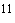 Примечания:1. Изделия медицинского назначения, входящие в состав аптечки для оказания первой помощи работникам (далее - Состав аптечки), не подлежат замене.2. По истечении сроков годности изделий медицинского назначения, входящих в Состав аптечки, или в случае их использования аптечку необходимо пополнить.3. Аптечка для оказания первой помощи работникам подлежит комплектации изделиями медицинского назначения, зарегистрированными в установленном порядке на территории Российской Федерации.4. Рекомендации с пиктограммами по использованию изделий медицинского назначения аптечки для оказания первой помощи работникам (п.4.2 Состава аптечки) должны предусматривать описание (изображение) следующих действий:а) при оказании первой помощи все манипуляции выполнять в медицинских перчатках (п.3.3 Состава аптечки). При наличии угрозы распространения инфекционных заболеваний использовать маску медицинскую (п.3.4 Состава аптечки);б) при артериальном кровотечении из крупной (магистральной) артерии прижать сосуд пальцами в точках прижатия, наложить жгут кровоостанавливающий (п.1.1 Состава аптечки) выше места повреждения с указанием в записке (п.п.4.4-4.5 Состава аптечки) времени наложения жгута, наложить на рану давящую (тугую) повязку (п.п.1.2-1.12 Состава аптечки);в) при отсутствии у лица, которому оказывают первую помощь, самостоятельного дыхания провести искусственное дыхание при помощи устройства для проведения искусственного дыхания "Рот - Устройство - Рот" или карманной маски для искусственной вентиляции легких "Рот - маска" (п.2.1 Состава аптечки);г) при наличии раны наложить давящую (тугую) повязку, используя стерильные салфетки (п.1.9 Состава аптечки) и бинты (п.1.2-1.7 Состава аптечки) или применяя пакет перевязочный стерильный (п.1.8 Состава аптечки). При отсутствии кровотечения из раны и отсутствии возможности наложения давящей повязки наложить на рану стерильную салфетку (п.1.9 Состава аптечки) и закрепить ее лейкопластырем (п.1.12 Состава аптечки). При микротравмах использовать лейкопластырь бактерицидный (п.1.10-1.11 Состава аптечки);д) при попадании на кожу и слизистые биологических жидкостей лиц, которым оказывается первая помощь, использовать салфетки антисептические из бумажного текстилеподобного материала стерильные спиртовые (п.3.2 Состава аптечки);е) покрывало спасательное изотермическое (п.3.5 Состава аптечки) расстелить (серебристой стороной к телу для защиты от переохлаждения; золотой стороной к телу для защиты от перегревания), лицо оставить открытым, конец покрывала загнуть и закрепить.Электронный текст документа подготовлен ЗАО "Кодекс" и сверен по: Российская газета, N 84, 20.04.2011  N п/п Наименование изделий медицинского назначения Нормативный документ Форма выпуска (размеры) Количество (штуки, упаковки) 1 Изделия медицинского назначения для временной остановки наружного кровотечения и перевязки ран Изделия медицинского назначения для временной остановки наружного кровотечения и перевязки ран Изделия медицинского назначения для временной остановки наружного кровотечения и перевязки ран Изделия медицинского назначения для временной остановки наружного кровотечения и перевязки ран 1.1 Жгут кровоостанавливающий ГОСТ Р ИСО 10993-99 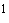 1 шт. _______________ ГОСТ Р ИСО 10993-99 "Изделия медицинские. Оценка биологического действия медицинских изделий". Принят и введен в действие постановлением Госстандарта России от 29 декабря 1999 года N 862-ст. Издательство стандартов, 1999. _______________ ГОСТ Р ИСО 10993-99 "Изделия медицинские. Оценка биологического действия медицинских изделий". Принят и введен в действие постановлением Госстандарта России от 29 декабря 1999 года N 862-ст. Издательство стандартов, 1999. _______________ ГОСТ Р ИСО 10993-99 "Изделия медицинские. Оценка биологического действия медицинских изделий". Принят и введен в действие постановлением Госстандарта России от 29 декабря 1999 года N 862-ст. Издательство стандартов, 1999. _______________ ГОСТ Р ИСО 10993-99 "Изделия медицинские. Оценка биологического действия медицинских изделий". Принят и введен в действие постановлением Госстандарта России от 29 декабря 1999 года N 862-ст. Издательство стандартов, 1999. _______________ ГОСТ Р ИСО 10993-99 "Изделия медицинские. Оценка биологического действия медицинских изделий". Принят и введен в действие постановлением Госстандарта России от 29 декабря 1999 года N 862-ст. Издательство стандартов, 1999. 1.2 Бинт марлевый медицинский нестерильный ГОСТ 1172-93 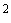 5 м х 5 см 1 шт. _______________ ГОСТ 1172-93 "Бинты марлевые медицинские. Общие технические условия". Принят Межгосударственным советом по стандартизации, метрологии и сертификации 21 октября 1993 года. Постановлением Комитета Российской Федерации по стандартизации, метрологии и сертификации от 2 июня 1994 года N 160 межгосударственный стандарт ГОСТ 1172-93 введен в действие непосредственно в качестве государственного стандарта Российской Федерации с 1 января 1995 года. Издательство стандартов, 1995. _______________ ГОСТ 1172-93 "Бинты марлевые медицинские. Общие технические условия". Принят Межгосударственным советом по стандартизации, метрологии и сертификации 21 октября 1993 года. Постановлением Комитета Российской Федерации по стандартизации, метрологии и сертификации от 2 июня 1994 года N 160 межгосударственный стандарт ГОСТ 1172-93 введен в действие непосредственно в качестве государственного стандарта Российской Федерации с 1 января 1995 года. Издательство стандартов, 1995. _______________ ГОСТ 1172-93 "Бинты марлевые медицинские. Общие технические условия". Принят Межгосударственным советом по стандартизации, метрологии и сертификации 21 октября 1993 года. Постановлением Комитета Российской Федерации по стандартизации, метрологии и сертификации от 2 июня 1994 года N 160 межгосударственный стандарт ГОСТ 1172-93 введен в действие непосредственно в качестве государственного стандарта Российской Федерации с 1 января 1995 года. Издательство стандартов, 1995. _______________ ГОСТ 1172-93 "Бинты марлевые медицинские. Общие технические условия". Принят Межгосударственным советом по стандартизации, метрологии и сертификации 21 октября 1993 года. Постановлением Комитета Российской Федерации по стандартизации, метрологии и сертификации от 2 июня 1994 года N 160 межгосударственный стандарт ГОСТ 1172-93 введен в действие непосредственно в качестве государственного стандарта Российской Федерации с 1 января 1995 года. Издательство стандартов, 1995. _______________ ГОСТ 1172-93 "Бинты марлевые медицинские. Общие технические условия". Принят Межгосударственным советом по стандартизации, метрологии и сертификации 21 октября 1993 года. Постановлением Комитета Российской Федерации по стандартизации, метрологии и сертификации от 2 июня 1994 года N 160 межгосударственный стандарт ГОСТ 1172-93 введен в действие непосредственно в качестве государственного стандарта Российской Федерации с 1 января 1995 года. Издательство стандартов, 1995. 1.3 Бинт марлевый медицинский нестерильный ГОСТ 1172-93 5 м х 10 см 1 шт. 1.4 Бинт марлевый медицинский нестерильный ГОСТ 1172-93 7 м х 14 см 1 шт. 1.5 Бинт марлевый медицинский стерильный ГОСТ 1172-93 5 м х 7 см 1 шт. 1.6 Бинт марлевый медицинский стерильный ГОСТ 1172-93 5 м х 10 см 2 шт. 1.7 Бинт марлевый медицинский стерильный ГОСТ 1172-93 7 м х 14 см 2 шт. 1.8 Пакет перевязочный медицинский индивидуальный стерильный с герметичной оболочкой ГОСТ 1179-93 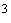 1 шт. _______________ ГОСТ 1179-93 "Пакеты перевязочные медицинские. Технические условия". Принят Межгосударственным советом по стандартизации, метрологии и сертификации 21 октября 1993 года. Постановлением комитета Российской Федерации по стандартизации, метрологии и сертификации от 2 июня 1994 года N 160 межгосударственный стандарт ГОСТ 1179-93 введен в действие непосредственно в качестве государственного стандарта Российской Федерации с 1 января 1995 года. Издательство стандартов, 1995. 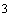 _______________ ГОСТ 1179-93 "Пакеты перевязочные медицинские. Технические условия". Принят Межгосударственным советом по стандартизации, метрологии и сертификации 21 октября 1993 года. Постановлением комитета Российской Федерации по стандартизации, метрологии и сертификации от 2 июня 1994 года N 160 межгосударственный стандарт ГОСТ 1179-93 введен в действие непосредственно в качестве государственного стандарта Российской Федерации с 1 января 1995 года. Издательство стандартов, 1995. _______________ ГОСТ 1179-93 "Пакеты перевязочные медицинские. Технические условия". Принят Межгосударственным советом по стандартизации, метрологии и сертификации 21 октября 1993 года. Постановлением комитета Российской Федерации по стандартизации, метрологии и сертификации от 2 июня 1994 года N 160 межгосударственный стандарт ГОСТ 1179-93 введен в действие непосредственно в качестве государственного стандарта Российской Федерации с 1 января 1995 года. Издательство стандартов, 1995. _______________ ГОСТ 1179-93 "Пакеты перевязочные медицинские. Технические условия". Принят Межгосударственным советом по стандартизации, метрологии и сертификации 21 октября 1993 года. Постановлением комитета Российской Федерации по стандартизации, метрологии и сертификации от 2 июня 1994 года N 160 межгосударственный стандарт ГОСТ 1179-93 введен в действие непосредственно в качестве государственного стандарта Российской Федерации с 1 января 1995 года. Издательство стандартов, 1995. _______________ ГОСТ 1179-93 "Пакеты перевязочные медицинские. Технические условия". Принят Межгосударственным советом по стандартизации, метрологии и сертификации 21 октября 1993 года. Постановлением комитета Российской Федерации по стандартизации, метрологии и сертификации от 2 июня 1994 года N 160 межгосударственный стандарт ГОСТ 1179-93 введен в действие непосредственно в качестве государственного стандарта Российской Федерации с 1 января 1995 года. Издательство стандартов, 1995. 1.9 Салфетки марлевые медицинские стерильные ГОСТ 16427-93 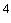 Не менее 16 х 14 см N 10 1 уп. _______________ ГОСТ 16427-93 "Салфетки и отрезы марлевые медицинские. Технические условия". Принят Межгосударственным советом по стандартизации, метрологии и сертификации 21 октября 1993 года. Постановлением комитета Российской Федерации по стандартизации, метрологии и сертификации от 2 июня 1994 года N 160 межгосударственный стандарт ГОСТ 16427-93 введен в действие непосредственно в качестве государственного стандарта Российской Федерации с 1 января 1995 года. Издательство стандартов, 1995. _______________ ГОСТ 16427-93 "Салфетки и отрезы марлевые медицинские. Технические условия". Принят Межгосударственным советом по стандартизации, метрологии и сертификации 21 октября 1993 года. Постановлением комитета Российской Федерации по стандартизации, метрологии и сертификации от 2 июня 1994 года N 160 межгосударственный стандарт ГОСТ 16427-93 введен в действие непосредственно в качестве государственного стандарта Российской Федерации с 1 января 1995 года. Издательство стандартов, 1995. _______________ ГОСТ 16427-93 "Салфетки и отрезы марлевые медицинские. Технические условия". Принят Межгосударственным советом по стандартизации, метрологии и сертификации 21 октября 1993 года. Постановлением комитета Российской Федерации по стандартизации, метрологии и сертификации от 2 июня 1994 года N 160 межгосударственный стандарт ГОСТ 16427-93 введен в действие непосредственно в качестве государственного стандарта Российской Федерации с 1 января 1995 года. Издательство стандартов, 1995. _______________ ГОСТ 16427-93 "Салфетки и отрезы марлевые медицинские. Технические условия". Принят Межгосударственным советом по стандартизации, метрологии и сертификации 21 октября 1993 года. Постановлением комитета Российской Федерации по стандартизации, метрологии и сертификации от 2 июня 1994 года N 160 межгосударственный стандарт ГОСТ 16427-93 введен в действие непосредственно в качестве государственного стандарта Российской Федерации с 1 января 1995 года. Издательство стандартов, 1995. _______________ ГОСТ 16427-93 "Салфетки и отрезы марлевые медицинские. Технические условия". Принят Межгосударственным советом по стандартизации, метрологии и сертификации 21 октября 1993 года. Постановлением комитета Российской Федерации по стандартизации, метрологии и сертификации от 2 июня 1994 года N 160 межгосударственный стандарт ГОСТ 16427-93 введен в действие непосредственно в качестве государственного стандарта Российской Федерации с 1 января 1995 года. Издательство стандартов, 1995. 1.10 Лейкопластырь бактерицидный ГОСТ Р ИСО 10993-99 Не менее 4 см х 10 см 2 шт. 1.11 Лейкопластырь бактерицидный ГОСТ Р ИСО 10993-99 Не менее 1,9 см х 7,2 см 10 шт. 1.12 Лейкопластырь рулонный ГОСТ Р ИСО 10993-99 Не менее 1 см х 250 см 1 шт. 2 Изделия медицинского назначения для проведения сердечно-легочной реанимации Изделия медицинского назначения для проведения сердечно-легочной реанимации Изделия медицинского назначения для проведения сердечно-легочной реанимации Изделия медицинского назначения для проведения сердечно-легочной реанимации 2.1 Устройство для проведения искусственного дыхания "Рот - Устройство - Рот" или карманная маска для искусственной вентиляции легких "Рот - маска" ГОСТ Р ИСО 10993-99 1 шт. 3 Прочие изделия медицинского на значения Прочие изделия медицинского на значения Прочие изделия медицинского на значения Прочие изделия медицинского на значения 3.1 Ножницы для разрезания повязок по Листеру ГОСТ 21239-93 (ИСО 7741-86) 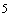 1 шт. _______________ ГОСТ 21239-93 (ИСО 7741-86) "Инструменты хирургические. Ножницы". Принят Межгосударственным советом по стандартизации, метрологии и сертификации 21 октября 1993 года. Постановлением комитета Российской Федерации по стандартизации, метрологии и сертификации от 2 июня 1994 года N 160 межгосударственный стандарт ГОСТ 21239-93 введен в действие непосредственно в качестве государственного стандарта Российской Федерации с 1 января 1995 года. Издательство стандартов, 1995. 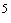 _______________ ГОСТ 21239-93 (ИСО 7741-86) "Инструменты хирургические. Ножницы". Принят Межгосударственным советом по стандартизации, метрологии и сертификации 21 октября 1993 года. Постановлением комитета Российской Федерации по стандартизации, метрологии и сертификации от 2 июня 1994 года N 160 межгосударственный стандарт ГОСТ 21239-93 введен в действие непосредственно в качестве государственного стандарта Российской Федерации с 1 января 1995 года. Издательство стандартов, 1995. _______________ ГОСТ 21239-93 (ИСО 7741-86) "Инструменты хирургические. Ножницы". Принят Межгосударственным советом по стандартизации, метрологии и сертификации 21 октября 1993 года. Постановлением комитета Российской Федерации по стандартизации, метрологии и сертификации от 2 июня 1994 года N 160 межгосударственный стандарт ГОСТ 21239-93 введен в действие непосредственно в качестве государственного стандарта Российской Федерации с 1 января 1995 года. Издательство стандартов, 1995. _______________ ГОСТ 21239-93 (ИСО 7741-86) "Инструменты хирургические. Ножницы". Принят Межгосударственным советом по стандартизации, метрологии и сертификации 21 октября 1993 года. Постановлением комитета Российской Федерации по стандартизации, метрологии и сертификации от 2 июня 1994 года N 160 межгосударственный стандарт ГОСТ 21239-93 введен в действие непосредственно в качестве государственного стандарта Российской Федерации с 1 января 1995 года. Издательство стандартов, 1995. _______________ ГОСТ 21239-93 (ИСО 7741-86) "Инструменты хирургические. Ножницы". Принят Межгосударственным советом по стандартизации, метрологии и сертификации 21 октября 1993 года. Постановлением комитета Российской Федерации по стандартизации, метрологии и сертификации от 2 июня 1994 года N 160 межгосударственный стандарт ГОСТ 21239-93 введен в действие непосредственно в качестве государственного стандарта Российской Федерации с 1 января 1995 года. Издательство стандартов, 1995. 3.2 Салфетки антисептические из бумажного текстилеподобного материала стерильные спиртовые ГОСТ Р ИСО 10993-99 Не менее 12,5 х 11,0 см 5 шт. 3.3 Перчатки медицинские нестерильные, смотровые ГОСТ Р ИСО 10993-99 ГОСТ Р 52238-2004 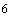 ГОСТ Р 52239-2004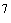  ГОСТ 3-88 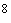 Размер не менее М 2 пары _______________ ГОСТ Р 52238-2004 (ИСО 10282:2002) "Перчатки хирургические из каучукового латекса стерильные одноразовые". Утвержден и введен в действие постановлением Госстандарта России от 9 марта 2004 года N 103-ст. Издательство стандартов, 2004.ГОСТ Р 52239-2004 (ИСО 11193-1:2002) "Перчатки медицинские диагностические одноразовые". Утвержден и введен в действие постановлением Госстандарта России от 9 марта 2004 года N 104-ст. Издательство стандартов, 2004.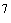 ГОСТ 3-88 "Перчатки хирургические резиновые". Утвержден и введен в действие постановлением Государственного комитета СССР по стандартам от 19 июля 1988 года N 2688. Издательство стандартов, 1988._______________ ГОСТ Р 52238-2004 (ИСО 10282:2002) "Перчатки хирургические из каучукового латекса стерильные одноразовые". Утвержден и введен в действие постановлением Госстандарта России от 9 марта 2004 года N 103-ст. Издательство стандартов, 2004.ГОСТ Р 52239-2004 (ИСО 11193-1:2002) "Перчатки медицинские диагностические одноразовые". Утвержден и введен в действие постановлением Госстандарта России от 9 марта 2004 года N 104-ст. Издательство стандартов, 2004.ГОСТ 3-88 "Перчатки хирургические резиновые". Утвержден и введен в действие постановлением Государственного комитета СССР по стандартам от 19 июля 1988 года N 2688. Издательство стандартов, 1988._______________ ГОСТ Р 52238-2004 (ИСО 10282:2002) "Перчатки хирургические из каучукового латекса стерильные одноразовые". Утвержден и введен в действие постановлением Госстандарта России от 9 марта 2004 года N 103-ст. Издательство стандартов, 2004.ГОСТ Р 52239-2004 (ИСО 11193-1:2002) "Перчатки медицинские диагностические одноразовые". Утвержден и введен в действие постановлением Госстандарта России от 9 марта 2004 года N 104-ст. Издательство стандартов, 2004.ГОСТ 3-88 "Перчатки хирургические резиновые". Утвержден и введен в действие постановлением Государственного комитета СССР по стандартам от 19 июля 1988 года N 2688. Издательство стандартов, 1988._______________ ГОСТ Р 52238-2004 (ИСО 10282:2002) "Перчатки хирургические из каучукового латекса стерильные одноразовые". Утвержден и введен в действие постановлением Госстандарта России от 9 марта 2004 года N 103-ст. Издательство стандартов, 2004.ГОСТ Р 52239-2004 (ИСО 11193-1:2002) "Перчатки медицинские диагностические одноразовые". Утвержден и введен в действие постановлением Госстандарта России от 9 марта 2004 года N 104-ст. Издательство стандартов, 2004.ГОСТ 3-88 "Перчатки хирургические резиновые". Утвержден и введен в действие постановлением Государственного комитета СССР по стандартам от 19 июля 1988 года N 2688. Издательство стандартов, 1988._______________ ГОСТ Р 52238-2004 (ИСО 10282:2002) "Перчатки хирургические из каучукового латекса стерильные одноразовые". Утвержден и введен в действие постановлением Госстандарта России от 9 марта 2004 года N 103-ст. Издательство стандартов, 2004.ГОСТ Р 52239-2004 (ИСО 11193-1:2002) "Перчатки медицинские диагностические одноразовые". Утвержден и введен в действие постановлением Госстандарта России от 9 марта 2004 года N 104-ст. Издательство стандартов, 2004.ГОСТ 3-88 "Перчатки хирургические резиновые". Утвержден и введен в действие постановлением Государственного комитета СССР по стандартам от 19 июля 1988 года N 2688. Издательство стандартов, 1988.3.4 Маска медицинская нестерильная 3-слойная из нетканого материала с резинками или с завязками ГОСТ Р ИСО 10993-99 2 шт. 3.5 Покрывало спасательное изотермическое ГОСТ Р ИСО 10993-99, ГОСТ Р 50444-92 Не менее 160 х 210 см 1 шт. 4 Прочие средства Прочие средства Прочие средства Прочие средства 4.1 Английские булавки стальные со спиралью ГОСТ 9389-75 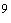 не менее 38 мм 3 шт. _______________ ГОСТ 9389-75 "Проволока стальная углеродистая пружинная". Утвержден и введен в действие постановлением Государственного комитета стандартов Совета Министров СССР от 17 июля 1975 года N 1830. Издательство стандартов, 1975._______________ ГОСТ 9389-75 "Проволока стальная углеродистая пружинная". Утвержден и введен в действие постановлением Государственного комитета стандартов Совета Министров СССР от 17 июля 1975 года N 1830. Издательство стандартов, 1975._______________ ГОСТ 9389-75 "Проволока стальная углеродистая пружинная". Утвержден и введен в действие постановлением Государственного комитета стандартов Совета Министров СССР от 17 июля 1975 года N 1830. Издательство стандартов, 1975._______________ ГОСТ 9389-75 "Проволока стальная углеродистая пружинная". Утвержден и введен в действие постановлением Государственного комитета стандартов Совета Министров СССР от 17 июля 1975 года N 1830. Издательство стандартов, 1975._______________ ГОСТ 9389-75 "Проволока стальная углеродистая пружинная". Утвержден и введен в действие постановлением Государственного комитета стандартов Совета Министров СССР от 17 июля 1975 года N 1830. Издательство стандартов, 1975.4.2 Рекомендации с пиктограммами по использованию изделий медицинского назначения аптечки для оказания первой помощи работникам 1 шт. 4.3 Футляр или сумка санитарная 1 шт. 4.4 Блокнот отрывной для записей ГОСТ 18510-87 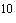 формат не менее А7 1 шт. _______________ ГОСТ 18510-87 "Бумага писчая. Технические условия". Утвержден и введен в действие постановлением Государственного комитета стандартов Совета Министров СССР от 23 сентября 1987 года N 3628. Издательство стандартов, 1985. 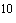 _______________ ГОСТ 18510-87 "Бумага писчая. Технические условия". Утвержден и введен в действие постановлением Государственного комитета стандартов Совета Министров СССР от 23 сентября 1987 года N 3628. Издательство стандартов, 1985. _______________ ГОСТ 18510-87 "Бумага писчая. Технические условия". Утвержден и введен в действие постановлением Государственного комитета стандартов Совета Министров СССР от 23 сентября 1987 года N 3628. Издательство стандартов, 1985. _______________ ГОСТ 18510-87 "Бумага писчая. Технические условия". Утвержден и введен в действие постановлением Государственного комитета стандартов Совета Министров СССР от 23 сентября 1987 года N 3628. Издательство стандартов, 1985. _______________ ГОСТ 18510-87 "Бумага писчая. Технические условия". Утвержден и введен в действие постановлением Государственного комитета стандартов Совета Министров СССР от 23 сентября 1987 года N 3628. Издательство стандартов, 1985. 4.5 Авторучка ГОСТ 28937-91 1 шт. 